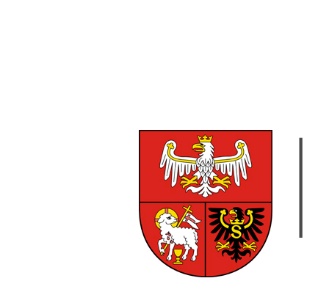 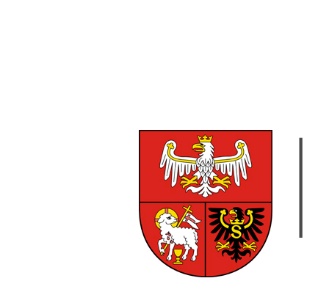 ZP.272.1.42.2024                                                                                                          Olsztyn, dnia 26.04.2024 r.          Wykonawcy uczestniczący w postępowaniuINFORMACJA, O KTÓREJ MOWA W ART. 222 UST. 5 USTAWY PZPDotyczy: postępowania prowadzonego w trybie podstawowym, którego przedmiotem zamówienia  jest usługa aktualizacji i weryfikacji zbiorów danych bazy danych obiektów topograficznych (BDOT10k) wraz                               z opracowaniem obiektów kategorii „rzeźba terenu” w niej gromadzonych dla wybranych powiatów                           z obszaru województwa warmińsko-mazurskiego W postępowaniu złożono następujące oferty:Część I - usługę aktualizacji i weryfikacji zbiorów danych bazy danych obiektów topograficznych (BDOT10k) wraz z opracowaniem obiektów kategorii „rzeźba terenu” w niej gromadzonych dla powiatu : m. Olsztyn,                                 m. Elbląg, kętrzyński, gołdapski. Część II - usługę aktualizacji i weryfikacji zbiorów danych bazy danych obiektów topograficznych (BDOT10k) wraz z opracowaniem obiektów kategorii „rzeźba terenu” w niej gromadzonych dla powiatu: nowomiejski, działdowski, piski. Nr ofertyWykonawcaCena oferty (brutto) zł1Geokart-International sp. z o.o.RzeszówNIP 8130333520165 804 2ERGOGIS sp. z o.o.Koszalin NIP 669252517592 0003DataGIS Siergiej Krugły SuwałkiNIP 8442241650116 0004GEOFAZA Marcin MarmolWieliczka NIP 8691341126131 000Nr ofertyWykonawcaCena oferty (brutto) zł1Geokart-International sp. z o.o.RzeszówNIP 8130333520172 200 2ERGOGIS sp. z o.o.Koszalin NIP 6692525175109 0003DataGIS Siergiej Krugły SuwałkiNIP 8442241650141 0004GEOFAZA Marcin MarmolWieliczka NIP 8691341126152 000